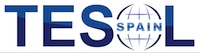 www.tesol-spain.org          FULL NAME: Please give us your full name and title as you would like it to be displayed in conference literature:CONTACT DETAILS: Please give us an e-mail address and daytime telephone number.AFFILIATION: Please state the name of the organisation you work with, or if you are freelance.TITLE OF TALK/WORKSHOP (indicate the preferred option: 60 minutes / 45 minutes) :ABSTRACT (Maximum 150 words)BIO (Maximum 50 words)Please return to tesolspainvicepresident@gmail.com  and insert “Your name SPEAKER PROPOSAL” in the subject line.